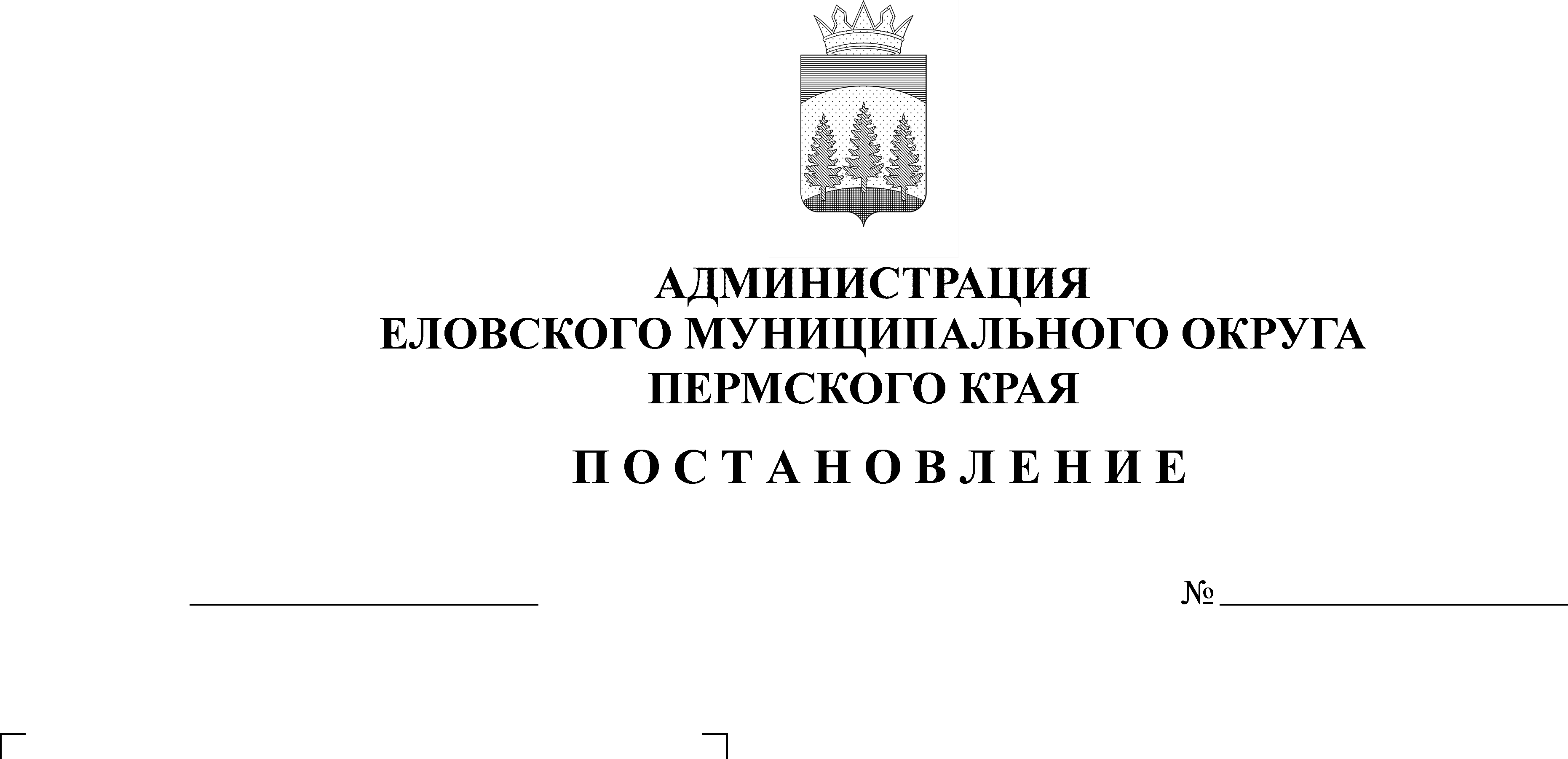 В целях актуализации нормативных правовых актов Администрации Еловского муниципального округа Пермского краяАдминистрация Еловского муниципального округа Пермского края ПОСТАНОВЛЯЕТ:1. Признать утратившим силу постановление главы администрации Еловского района от 07 октября 2003 г. № 374-п «Об установлении средних ставок земельного налога на сельскохозяйственные угодья Еловского района».2. Настоящее постановление обнародовать на официальном сайте газеты «Искра Прикамья» и на официальном сайте Еловского муниципального округа Пермского края.3. Постановление вступает в силу со дня его официального обнародования.Глава муниципального округа -глава администрации Еловскогомуниципального округа Пермского края					     А.А. Чечкин